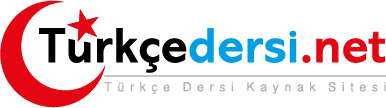     ……………………							      Türkçe Öğretmeni							………………..Okul Müdürü2021-2022 EĞİTİM-ÖĞRETİM YILI ………………. ORTAOKULUDESTEKLEME VE YETİŞTİRME KURSLARI 8. SINIF TÜRKÇE DERSİ YILLIK PLANI2021-2022 EĞİTİM-ÖĞRETİM YILI ………………. ORTAOKULUDESTEKLEME VE YETİŞTİRME KURSLARI 8. SINIF TÜRKÇE DERSİ YILLIK PLANI2021-2022 EĞİTİM-ÖĞRETİM YILI ………………. ORTAOKULUDESTEKLEME VE YETİŞTİRME KURSLARI 8. SINIF TÜRKÇE DERSİ YILLIK PLANI2021-2022 EĞİTİM-ÖĞRETİM YILI ………………. ORTAOKULUDESTEKLEME VE YETİŞTİRME KURSLARI 8. SINIF TÜRKÇE DERSİ YILLIK PLANI2021-2022 EĞİTİM-ÖĞRETİM YILI ………………. ORTAOKULUDESTEKLEME VE YETİŞTİRME KURSLARI 8. SINIF TÜRKÇE DERSİ YILLIK PLANI2021-2022 EĞİTİM-ÖĞRETİM YILI ………………. ORTAOKULUDESTEKLEME VE YETİŞTİRME KURSLARI 8. SINIF TÜRKÇE DERSİ YILLIK PLANI2021-2022 EĞİTİM-ÖĞRETİM YILI ………………. ORTAOKULUDESTEKLEME VE YETİŞTİRME KURSLARI 8. SINIF TÜRKÇE DERSİ YILLIK PLANIAYHAFTASAATKONU ADIKONU ADIKAZANIMLARDEĞERLENDİRMEEYLÜL11-12/09/20212 SAATFİİLİMSİLERFİİLİMSİLERFiilimsilerin cümledeki İşlevlerini kavrar. Kazanım testleriEYLÜL18-19/09/20212 SAATFİİLİMSİLERFİİLİMSİLERFiilimsilerin cümledeki İşlevlerini kavrar.Kazanım testleriEYLÜL25-26/09/20212 SAATSÖZCÜKTE ANLAM (Çok Anlamlılık)SÖZCÜKTE ANLAM (Çok Anlamlılık)Kelimeleri anlamlarına uygun kullanır. Bağlamdan yararlanarak bilmediği kelime ve kelime gruplarının anlamını tahmin eder.Kazanım testleriEKİM02-03/10/20212 SAATSÖZCÜKTE ANLAM (Sözcükler ArasıAnlam İlişkisi)SÖZCÜKTE ANLAM (Sözcükler ArasıAnlam İlişkisi)Kelimeleri anlamlarına uygun kullanır.Kazanım testleriEKİM09-10/10/20212 SAATSÖZCÜKTE ANLAM (Sözcükler ArasıAnlam İlişkisi)SÖZCÜKTE ANLAM (Sözcükler ArasıAnlam İlişkisi)Kelimeleri anlamlarına uygun kullanır.Kazanım testleriEKİM16-17/10/20212 SAATSÖZ GRUPLARINDA ANLAM (Kalıplaşmamış Söz Grupları)SÖZ GRUPLARINDA ANLAM (Kalıplaşmamış Söz Grupları)Bağlamdan yararlanarak bilmediği kelime ve kelime gruplarının anlamını tahmin eder.Kazanım testleriEKİM23-24/10/20212 SAATDEYİMLER VE ATASÖZLERİDEYİMLER VE ATASÖZLERİDeyim, atasözü ve özdeyişlerin metne katkısını belirler.Kazanım testleriEKİM30-31/10/20212 SAATCÜMLENİN ÖGELERİCÜMLENİN ÖGELERİCümlenin öğelerini ayırt eder.Kazanım testleriKASIM06-07/11/20212 SAATCÜMLENİN ÖGELERİCÜMLENİN ÖGELERİCümlenin öğelerini ayırt eder.Kazanım testleriKASIM13-14/11/20212 SAATSÖZ SANATLARISÖZ SANATLARIMetindeki söz sanatlarını tespit eder. Kazanım testleri                                  1.DÖNEM ARA TATİL(15-19 KASIM 2021)                                  1.DÖNEM ARA TATİL(15-19 KASIM 2021)                                  1.DÖNEM ARA TATİL(15-19 KASIM 2021)                                  1.DÖNEM ARA TATİL(15-19 KASIM 2021)                                  1.DÖNEM ARA TATİL(15-19 KASIM 2021)                                  1.DÖNEM ARA TATİL(15-19 KASIM 2021)                                  1.DÖNEM ARA TATİL(15-19 KASIM 2021)KASIM20-21/11/20212 SAATYAZIM KURALLARIYazdıklarını düzenler. (Metinde yer alan yazım ve noktalama kuralları ile sınırlı tutulur.)Yazdıklarını düzenler. (Metinde yer alan yazım ve noktalama kuralları ile sınırlı tutulur.)Kazanım testleriKASIM27-28/11/20212 SAATNOKTALAMA İŞARETLERİNoktalama işaretlerine dikkat ederek sesli ve sessiz okur.Yazdıklarını düzenler. (Metinde yer alan yazım ve noktalama kuralları ile sınırlı tutulur.)Noktalama işaretlerine dikkat ederek sesli ve sessiz okur.Yazdıklarını düzenler. (Metinde yer alan yazım ve noktalama kuralları ile sınırlı tutulur.)Kazanım testleriARALIK04-05/12/20212 SAATCÜMLEDE ANLAM Okudukları ile ilgili çıkarımlarda bulunur. (Neden-sonuç, amaç sonuç, koşul, karşılaştırma, benzetme, örneklendirme, abartma, nesnel, öznel ve duygu belirten ifadeler üzerinde durulur.)Okudukları ile ilgili çıkarımlarda bulunur. (Neden-sonuç, amaç sonuç, koşul, karşılaştırma, benzetme, örneklendirme, abartma, nesnel, öznel ve duygu belirten ifadeler üzerinde durulur.)Kazanım testleriARALIK11-12/12/20212 SAATCÜMLEDE ANLAM Okudukları ile ilgili çıkarımlarda bulunur. (Neden-sonuç, amaç sonuç, koşul, karşılaştırma, benzetme, örneklendirme, abartma, nesnel, öznel ve duygu belirten ifadeler üzerinde durulur.)Okudukları ile ilgili çıkarımlarda bulunur. (Neden-sonuç, amaç sonuç, koşul, karşılaştırma, benzetme, örneklendirme, abartma, nesnel, öznel ve duygu belirten ifadeler üzerinde durulur.)Kazanım testleriARALIK18-19/12/20212 SAATMETİN TÜRLERİ Metin türlerini ayırt eder.(Fıkra (köşe yazısı), makale, deneme, roman, destan türleri üzerinde durulur.)Metin türlerini ayırt eder.(Fıkra (köşe yazısı), makale, deneme, roman, destan türleri üzerinde durulur.)Kazanım testleriARALIK25-26/12/20212 SAATCÜMLE TÜRLERİCümle türlerini tanır. (Kavramsal tanımlamalara girilmez.)Cümle türlerini tanır. (Kavramsal tanımlamalara girilmez.)Kazanım testleriOCAK02/01/20222 SAATCÜMLE TÜRLERİCümle türlerini tanır. (Kavramsal tanımlamalara girilmez.)Cümle türlerini tanır. (Kavramsal tanımlamalara girilmez.)Kazanım testleriOCAK08-09/01/20222 SAATPARÇADA ANLAM (Yardımcı Düşünce)Metindeki yardımcı fikirleri belirler.Metinle ilgili soruları cevaplar. (Metin içi ve metin dışı anlam ilişkisi kurulur.)Metinle ilgili sorular sorar.Metinde ele alınan sorunlara farklı çözümler üretir.Metindeki yardımcı fikirleri belirler.Metinle ilgili soruları cevaplar. (Metin içi ve metin dışı anlam ilişkisi kurulur.)Metinle ilgili sorular sorar.Metinde ele alınan sorunlara farklı çözümler üretir.Kazanım testleriOCAK15-16/01/20222 SAATPARÇADA ANLAM (Yardımcı Düşünce)Metindeki yardımcı fikirleri belirler.Metinle ilgili soruları cevaplar. (Metin içi ve metin dışı anlam ilişkisi kurulur.)Metinle ilgili sorular sorar.Metinde ele alınan sorunlara farklı çözümler üretir.Metindeki yardımcı fikirleri belirler.Metinle ilgili soruları cevaplar. (Metin içi ve metin dışı anlam ilişkisi kurulur.)Metinle ilgili sorular sorar.Metinde ele alınan sorunlara farklı çözümler üretir.Kazanım testleri                         YARIYIL TATİLİ (24 OCAK-06 ŞUBAT 2022)                         YARIYIL TATİLİ (24 OCAK-06 ŞUBAT 2022)                         YARIYIL TATİLİ (24 OCAK-06 ŞUBAT 2022)                         YARIYIL TATİLİ (24 OCAK-06 ŞUBAT 2022)                         YARIYIL TATİLİ (24 OCAK-06 ŞUBAT 2022)                         YARIYIL TATİLİ (24 OCAK-06 ŞUBAT 2022)                         YARIYIL TATİLİ (24 OCAK-06 ŞUBAT 2022)ŞUBAT12-13/02/20222 SAATPARÇADA ANLAM (Anlatıcı-Hikâye Unsurları- Metin Karşılaştırma-Metnin Dil ve Anlatım Özellikleri)Okuduğu metinlerdeki hikâye unsurlarını belirler. (Olay örgüsü, mekân, zaman, şahıs ve varlık kadrosu, anlatıcı üzerinde durulur.)Metnin içeriğini yorumlar.Okuduğu metinlerdeki hikâye unsurlarını belirler. (Olay örgüsü, mekân, zaman, şahıs ve varlık kadrosu, anlatıcı üzerinde durulur.)Metnin içeriğini yorumlar.Kazanım testleriŞUBAT19-20/02/20222 SAATPARÇADA ANLAM (Anlatıcı-Hikâye Unsurları- Metin Karşılaştırma-Metnin Dil ve Anlatım Özellikleri)Okuduğu metinlerdeki hikâye unsurlarını belirler. (Olay örgüsü, mekân, zaman, şahıs ve varlık kadrosu, anlatıcı üzerinde durulur.)Metnin içeriğini yorumlar.Okuduğu metinlerdeki hikâye unsurlarını belirler. (Olay örgüsü, mekân, zaman, şahıs ve varlık kadrosu, anlatıcı üzerinde durulur.)Metnin içeriğini yorumlar.Kazanım testleriŞUBAT26-27/02/20222 SAATFİİLDE ÇATIFiillerin çatı özelliklerinin anlama olan katkısını kavrar. (Kavram tanımlarına girilmeden anlamsal farklılıklara değinilir.)Fiillerin çatı özelliklerinin anlama olan katkısını kavrar. (Kavram tanımlarına girilmeden anlamsal farklılıklara değinilir.)Kazanım testleriMART05-06/03/20222 SAATFİİLDE ÇATIFiillerin çatı özelliklerinin anlama olan katkısını kavrar. (Kavram tanımlarına girilmeden anlamsal farklılıklara değinilir.)Fiillerin çatı özelliklerinin anlama olan katkısını kavrar. (Kavram tanımlarına girilmeden anlamsal farklılıklara değinilir.)Kazanım testleriMART12-13/03/20222 SAATPARÇADA ANLAM (Parça Oluşturma- Parça Tamamlama)Dinlediklerinde/izlediklerinde geçen olayların gelişimi ve sonucu hakkında tahminde bulunur..Geçiş ve bağlantı ifadelerinin metnin anlamına olan katkısını değerlendirir. (Oysaki, başka bir deyişle, özellikle, kısaca, böylece, ilk olarak ve son olarak ifadeleri üzerinde durulur.)Dinlediklerinde/izlediklerinde geçen olayların gelişimi ve sonucu hakkında tahminde bulunur..Geçiş ve bağlantı ifadelerinin metnin anlamına olan katkısını değerlendirir. (Oysaki, başka bir deyişle, özellikle, kısaca, böylece, ilk olarak ve son olarak ifadeleri üzerinde durulur.)Kazanım testleriMART19-20/03/20222 SAATPARÇADA ANLAM (Anlatım Biçimleri veDüşünceyi Geliştirme Yolları)Metindeki anlatım biçimlerini belirler.Okuduklarında kullanılan düşünceyi geliştirme yollarını belirler.Metindeki anlatım biçimlerini belirler.Okuduklarında kullanılan düşünceyi geliştirme yollarını belirler.Kazanım testleriMART26-27/03/20222 SAATPARÇADA ANLAM (Yardımcı Düşünce)Metindeki yardımcı fikirleri belirler.Metinle ilgili soruları cevaplar. (Metin içi ve metin dışı anlam ilişkisi kurulur.)Metinle ilgili sorular sorar.Metinde ele alınan sorunlara farklı çözümler üretir.Dinledikleri/izledikleri medya metinlerini değerlendirir.Medya metinlerinin amacını ve kaynağını sorgulamaları sağlanır.Metindeki yardımcı fikirleri belirler.Metinle ilgili soruları cevaplar. (Metin içi ve metin dışı anlam ilişkisi kurulur.)Metinle ilgili sorular sorar.Metinde ele alınan sorunlara farklı çözümler üretir.Dinledikleri/izledikleri medya metinlerini değerlendirir.Medya metinlerinin amacını ve kaynağını sorgulamaları sağlanır.Kazanım testleriNİSAN02-03/04/20222 SAATCÜMLEDE ANLAMOkudukları ile ilgili çıkarımlarda bulunur. (Neden-sonuç, amaç sonuç, koşul, karşılaştırma, benzetme, örneklendirme, abartma, nesnel, öznel ve duygu belirten ifadeler üzerinde durulur.)Okudukları ile ilgili çıkarımlarda bulunur. (Neden-sonuç, amaç sonuç, koşul, karşılaştırma, benzetme, örneklendirme, abartma, nesnel, öznel ve duygu belirten ifadeler üzerinde durulur.)Kazanım testleriNİSAN09-10/04/20222 SAATCÜMLEDE ANLAMOkudukları ile ilgili çıkarımlarda bulunur. (Neden-sonuç, amaç sonuç, koşul, karşılaştırma, benzetme, örneklendirme, abartma, nesnel, öznel ve duygu belirten ifadeler üzerinde durulur.)Okudukları ile ilgili çıkarımlarda bulunur. (Neden-sonuç, amaç sonuç, koşul, karşılaştırma, benzetme, örneklendirme, abartma, nesnel, öznel ve duygu belirten ifadeler üzerinde durulur.)Kazanım testleri                           2.DÖNEM ARA TATİL(11-15 NİSAN 2022)                           2.DÖNEM ARA TATİL(11-15 NİSAN 2022)                           2.DÖNEM ARA TATİL(11-15 NİSAN 2022)                           2.DÖNEM ARA TATİL(11-15 NİSAN 2022)                           2.DÖNEM ARA TATİL(11-15 NİSAN 2022)                           2.DÖNEM ARA TATİL(11-15 NİSAN 2022)                           2.DÖNEM ARA TATİL(11-15 NİSAN 2022)NİSAN16-17/04/20222 SAATGÖRSEL OKUMAGörsel ve başlıktan hareketle okuyacağı metnin konusunu tahmin eder.Görsellerle ilgili soruları cevaplar.Grafik, tablo ve çizelgeyle sunulan bilgileri yorumlar.Anlatımı desteklemek için grafik ve tablo kullanır.Görsel ve başlıktan hareketle okuyacağı metnin konusunu tahmin eder.Görsellerle ilgili soruları cevaplar.Grafik, tablo ve çizelgeyle sunulan bilgileri yorumlar.Anlatımı desteklemek için grafik ve tablo kullanır.Kazanım testleriNİSAN23/04/202223 NİSAN ULUSAL EGEMENLİK VE ÇOCUK BAYRAMI23 NİSAN ULUSAL EGEMENLİK VE ÇOCUK BAYRAMI23 NİSAN ULUSAL EGEMENLİK VE ÇOCUK BAYRAMI23 NİSAN ULUSAL EGEMENLİK VE ÇOCUK BAYRAMI23 NİSAN ULUSAL EGEMENLİK VE ÇOCUK BAYRAMINİSAN24/04/20222 SAATGÖRSEL OKUMAGörsel ve başlıktan hareketle okuyacağı metnin konusunu tahmin eder.Görsellerle ilgili soruları cevaplar.Grafik, tablo ve çizelgeyle sunulan bilgileri yorumlar.Anlatımı desteklemek için grafik ve tablo kullanır.Görsel ve başlıktan hareketle okuyacağı metnin konusunu tahmin eder.Görsellerle ilgili soruları cevaplar.Grafik, tablo ve çizelgeyle sunulan bilgileri yorumlar.Anlatımı desteklemek için grafik ve tablo kullanır.Kazanım testleriNİSAN30/04/20222 SAATYAZIM KURALLARIYazdıklarını düzenler. (Metinde yer alan yazım ve noktalama kuralları ile sınırlı tutulur.)Yazdıklarını düzenler. (Metinde yer alan yazım ve noktalama kuralları ile sınırlı tutulur.)Kazanım testleriMAYIS01/05/20221 MAYIS İŞÇİ BAYRAMI1 MAYIS İŞÇİ BAYRAMI1 MAYIS İŞÇİ BAYRAMI1 MAYIS İŞÇİ BAYRAMI1 MAYIS İŞÇİ BAYRAMIMAYIS07-08/05/20222 SAATNOKTALAMA İŞARETLERİNoktalama işaretlerine dikkat ederek sesli ve sessiz okur.Yazdıklarını düzenler. (Metinde yer alan yazım ve noktalama kuralları ile sınırlı tutulur.)Noktalama işaretlerine dikkat ederek sesli ve sessiz okur.Yazdıklarını düzenler. (Metinde yer alan yazım ve noktalama kuralları ile sınırlı tutulur.)Kazanım testleriMAYIS14-15/05/20222 SAATANLATIM BOZUKLUKLARIMetindeki anlatım bozukluklarını belirler. (Dil bilgisi yönünden anlatım bozuklukları üzerinde durulur.)Yazdıklarını düzenler. (Dil bilgisine dayalı anlatım bozuklukları bakımından yazdıklarını gözden geçirmesi ve düzeltmesi sağlanır.)Metindeki anlatım bozukluklarını belirler. (Dil bilgisi yönünden anlatım bozuklukları üzerinde durulur.)Yazdıklarını düzenler. (Dil bilgisine dayalı anlatım bozuklukları bakımından yazdıklarını gözden geçirmesi ve düzeltmesi sağlanır.)Kazanım testleriMAYIS21-22/05/20222 SAATANLATIM BOZUKLUKLARIMetindeki anlatım bozukluklarını belirler. (Dil bilgisi yönünden anlatım bozuklukları üzerinde durulur.)Yazdıklarını düzenler. (Dil bilgisine dayalı anlatım bozuklukları bakımından yazdıklarını gözden geçirmesi ve düzeltmesi sağlanır.)Metindeki anlatım bozukluklarını belirler. (Dil bilgisi yönünden anlatım bozuklukları üzerinde durulur.)Yazdıklarını düzenler. (Dil bilgisine dayalı anlatım bozuklukları bakımından yazdıklarını gözden geçirmesi ve düzeltmesi sağlanır.)Kazanım testleriMAYIS28-29/05/20222 SAATPARÇADA ANLAM (Karma)Parçada Anlam testlerindeki tüm kazanımlarParçada Anlam testlerindeki tüm kazanımlarKazanım testleriHAZİRAN04-05/06/20222 SAATPARÇADA ANLAM (Karma)Parçada Anlam testlerindeki tüm kazanımlarParçada Anlam testlerindeki tüm kazanımlarKazanım testleri